Publicado en Barcelona el 25/08/2015 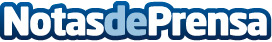 Infografía: Consejos para ahorrar en la vuelta al coleA veces algunos consejos prácticos pueden hacer ahorrar cantidades importantes de dinero. MoneyMan ha preparado una infografía con 7 consejos que pueden ser útiles para ahorrarse hasta 500€ por cada hijo que va al cole.Datos de contacto:AlexPRs93 461 72 31Nota de prensa publicada en: https://www.notasdeprensa.es/infografia-consejos-para-ahorrar-en-la-vuelta Categorias: Finanzas Educación Sociedad Consumo Ocio para niños http://www.notasdeprensa.es